 Заключениена проект решения постановления администрации Партизанского городского округа «О внесении изменений и дополнений в Постановление администрации Партизанского городского округа от 21 октября 2019 года №1894-па «О введении отраслевых систем оплаты труда работников муниципальных учреждений Партизанского городского округа»»  05.04.2021                                                                                                           		     №26Настоящее заключение составлено по результатам проведения экспертно-аналитического мероприятия - финансово-экономической экспертизы проекта постановления администрации Партизанского городского округа «О внесении изменений и дополнений в Постановление администрации Партизанского городского округа от 21 октября 2019 года №1894-па «О введении отраслевых систем оплаты труда работников муниципальных учреждений Партизанского городского округа»» (далее по тексту- Проект). Экспертиза Проекта проведена, заключение подготовлено на основании пункта 2 статьи 157 Бюджетного кодекса Российской Федерации, статьи 9 Федерального закона Российской Федерации от 07.02.2011 №6- ФЗ «Об общих принципах организации и деятельности контрольно - счетных органов субъектов Российской Федерации и  муниципальных образований», статьи 8 Положения «О контрольно – счетной палате Партизанского городского округа», принятого решением Думы Партизанского городского округа от 26.09.2014 №114, плана работы Контрольно-счетной палаты на 2021 год. Экспертиза проведена председателем Контрольно – счетной палаты Партизанского городского округа Зыбиным Романом Анатольевичем на основании распоряжения от 31.03.2021 №01-04/31.Проект поступил в Контрольно-счетную палату Партизанского городского округа 30.03.2021, с сопроводительным письмом от 30.03.2021 №1.2-02-10/2000. Одновременно с Проектом представлены: копия листа согласования проекта. При проведении экспертизы использовались следующие нормативные правовые, правовые акты, документы и материалы:- Бюджетный Кодекс Российской Федерации;- Трудовой кодекс Российской Федерации;- Решение «О бюджете Партизанского городского округа на 2021 год и на плановый период 2022 и 2023 годов», принятое решением Думы Партизанского городского округа от 29.12.2019 №205-р (в редакции Решения от 26.03.2021 №231 –Р «О внесение изменений в Решение «О бюджете Партизанского городского округа на 2021 год и на плановый период 2022 и 2023 годов»»). Финансово-экономическая экспертиза Проекта проведена с целью проверки обоснованности разработки, принятия и его соответствия требованиям действующего законодательства, нормативных правовых и правовых актов.В ходе экспертно –аналитического мероприятия -финансово-экономической экспертизы Проекта постановления установлено следующее:Представленный Проект предусматривает внесение изменений и дополнений в постановление администрации Партизанского городского округа от 21.10.2019 года №1894-па «О введении отраслевых систем оплаты труда работников муниципальных учреждений Партизанского городского округа», следующих изменений:Увеличение размеров минимальных окладов по профессиональным квалификационным группам общеотраслевых должностей служащих муниципальных учреждений Партизанского городского округа (Таблица №1). Таблица №1Таким образом, Проект предусматривает увеличение размеров минимальных окладов по профессиональным квалификационным группам общеотраслевых должностей служащих муниципальных учреждений Партизанского городского округа, установленных  постановлением администрации Партизанского городского округа от 21.10.2019 года №1894-па «О введении отраслевых систем оплаты труда работников муниципальных учреждений Партизанского городского округа» (в редакции Постановления от 23.12.2019 №2197-па «О внесении изменений и дополнений в постановление администрации Партизанского городского округа от 21 октября 2019 года № 1894-па «О введении отраслевых систем оплаты труда работников муниципальных учреждений Партизанского городского округа»), на 3,7 процента. Увеличение размеров минимальных окладов по профессиональным квалификационным группам общеотраслевых профессий рабочих муниципальных учреждений Партизанского городского округа (Таблица №2).  Таблица №2Таким образом, Проект предусматривает увеличение размеров минимальных окладов по профессиональным квалификационным группам общеотраслевых профессий рабочих муниципальных учреждений Партизанского городского округа, установленных  постановлением администрации Партизанского городского округа от 21.10.2019 года №1894-па «О введении отраслевых систем оплаты труда работников муниципальных учреждений Партизанского городского округа» (в редакции Постановления от 23.12.2019 №2197-па «О внесении изменений и дополнений в постановление администрации Партизанского городского округа от 21 октября 2019 года № 1894-па «О введении отраслевых систем оплаты труда работников муниципальных учреждений Партизанского городского округа»), на 3,7 процента. Увеличение размеров минимальных окладов по профессиональным квалификационным группам должностей работников в сфере физической  культуры и спортамуниципальных учреждений Партизанского городского округа (Таблица №3).  Таблица №3Таким образом, Проект предусматривает увеличение размеров минимальных окладов по профессиональным квалификационным группам должностей работников в сфере физической  культуры и спорта муниципальных учреждений Партизанского городского округа, установленных  постановлением администрации Партизанского городского округа от 21.10.2019 года №1894-па «О введении отраслевых систем оплаты труда работников муниципальных учреждений Партизанского городского округа» (в редакции Постановления от 30.06.2020 № 866-па «О внесении изменений в постановление администрации Партизанского городского округа от 21 октября 2019 года № 1894-па «О введении отраслевых систем оплаты труда работников муниципальных учреждений Партизанского городского округа»), на 3,7 процента. Увеличение размеров минимальных окладов по профессиональным квалификационным группам должностей работников муниципального казенного учреждения по делам гражданской обороны и чрезвычайным ситуациям Партизанского городского округа (Таблица №4).  Таблица №4Таким образом, Проект предусматривает увеличение размеров минимальных окладов по профессиональным квалификационным группам должностей работников муниципального казенного учреждения по делам гражданской обороны и чрезвычайным ситуациям Партизанского городского округа, установленных  постановлением администрации Партизанского городского округа от 21.10.2019 года №1894-па «О введении отраслевых систем оплаты труда работников муниципальных учреждений Партизанского городского округа» (в редакции Постановления от 23.12.2019 №2197-па «О внесении изменений и дополнений в постановление администрации Партизанского городского округа от 21 октября 2019 года № 1894-па «О введении отраслевых систем оплаты труда работников муниципальных учреждений Партизанского городского округа»), на 3,7 процента. Увеличение размеров минимальных окладов по профессиональным квалификационным группам должностей педагогических работников в сфере образования Партизанского городского округа (Таблица №5).  Таблица №5Таким образом, Проект предусматривает увеличение размеров минимальных окладов по профессиональным квалификационным группам должностей педагогических работников в сфере образования Партизанского городского округа, установленных  постановлением администрации Партизанского городского округа от 21.10.2019 года №1894-па «О введении отраслевых систем оплаты труда работников муниципальных учреждений Партизанского городского округа» (в редакции Постановления от 23.12.2019 №2197-па «О внесении изменений и дополнений в постановление администрации Партизанского городского округа от 21 октября 2019 года № 1894-па «О введении отраслевых систем оплаты труда работников муниципальных учреждений Партизанского городского округа»), на 3,7 процента. При этом Проектом предусматривается увеличение окладов только лишь по профессиональным квалификационным группам должностей работников учебно-вспомогательного персонала первого квалификационного уровня и второго квалификационного уровня, то есть работников, выплата заработной платы которым обеспечивается за счет собственных средств бюджета Партизанского городского округа. При анализе предлагаемых изменений размеров минимальных окладов, предусмотренных Проектом категории работников муниципальных учреждений, установлено, что они повлекут увеличение фондов оплаты труда муниципальных учреждений в той части, в которой финансовое обеспечение заработной платы работников данных учреждений является расходным обязательством Партизанского городского округа и осуществляется за счет собственных средств бюджета городского округа.В соответствии с пунктом 3 части 1 статьи 17 Федерального закона от 06.10.2003 №131-ФЗ «Об общих принципах организации местного самоуправления в Российской Федерации» в целях решения вопросов местного значения органы местного самоуправления городских округов обладают полномочиями по созданию муниципальных учреждений и осуществлению финансового обеспечения деятельности муниципальных казенных учреждений и финансового обеспечения выполнения муниципального задания бюджетными и автономными муниципальными учреждениями. Таким образом, принятие постановления, соответствующего по содержанию представленному проекту постановления администрации Партизанского городского округа «О внесении изменений и дополнений в Постановление администрации Партизанского городского округа от 21 октября 2019 года №1894-па «О введении отраслевых систем оплаты труда работников муниципальных учреждений Партизанского городского округа»», относится  к полномочиям исполнительного органа Партизанского городского округа.  В соответствии с требованиями статьи 134 Трудового кодекса Российской Федерации обеспечение повышения уровня реального содержания заработной платы включает индексацию заработной платы в связи с ростом потребительских цен на товары и услуги. В соответствии со статьей 1 Федерального закона от 08.12.2020 №385-ФЗ «О федеральном бюджете на 2021 год и на плановый период 2022 и 2023 годов» основные характеристики федерального бюджета на 2021 год, определенны исходя из прогнозируемого уровня инфляции, не превышающего 3,7 процента. Таким образом, предусмотренное Проектом постановления, увеличение размеров минимальных окладов работников муниципальных учреждений, в той части, в которой финансовое обеспечение деятельности данных учреждений и выполнения ими муниципального задания является расходным обязательством Партизанского городского округа, составляет 3,7 процента, что соответствует прогнозируемому уровню инфляции и, в силу требований трудового законодательства, является обязательной мерой по обеспечению повышения уровня реального содержания заработной платы – индексацией. Решением Думы Партизанского городского округа от 26.03.2021 №231«О внесение изменений в Решение «О бюджете Партизанского городского округа на 2021 год и на плановый период 2022 и 2023 годов»», кроме прочего, было предусмотрено увеличение фондов оплаты труда муниципальных учреждений в той части, в которой финансовое обеспечение заработной платы работников данных учреждений является расходным обязательством Партизанского городского округа. Данным Решением фактически финансово обеспечено увеличение на 3,7 процента фондов оплаты труда данных муниципальных учреждений, на период с 1 апреля до конца 2021 годаТаким образом, предусмотренное Проектом постановления, увеличение размеров минимальных окладов работников муниципальных учреждений:- соответствует Решению Думы Партизанского городского округа от 26.03.2021 №231«О внесение изменений в Решение «О бюджете Партизанского городского округа на 2021 год и на плановый период 2022 и 2023 годов»»;- обеспечено бюджетными ассигнованиями;- необходимо для реализации Решения «О бюджете Партизанского городского округа на 2021 год и на плановый период 2022 и 2023 годов», обеспечения исполнения показателей расходной части бюджета городского округа.Заключение:По результатам финансово-экономической экспертизы Проекта постановления администрации Партизанского городского округа «О внесении изменений и дополнений в Постановление администрации Партизанского городского округа от 21 октября 2019 года №1894-па «О введении отраслевых систем оплаты труда работников муниципальных учреждений Партизанского городского округа»», Контрольно- счетная палата приходит к следующим выводам:Проект предусматривает увеличение на 3,7 процента, установленных  постановлением администрации Партизанского городского округа от 21.10.2019 года №1894-па «О введении отраслевых систем оплаты труда работников муниципальных учреждений Партизанского городского округа» (в редакции Постановления от 23.12.2019 №2197-па «О внесении изменений и дополнений в постановление администрации Партизанского городского округа от 21 октября 2019 года № 1894-па «О введении отраслевых систем оплаты труда работников муниципальных учреждений Партизанского городского округа» и Постановления от 30.06.2020 № 866-па «О внесении изменений в постановление администрации Партизанского городского округа от 21 октября 2019 года № 1894-па «О введении отраслевых систем оплаты труда работников муниципальных учреждений Партизанского городского округа»):- размеров минимальных окладов по профессиональным квалификационным группам общеотраслевых должностей служащих муниципальных учреждений Партизанского городского округа;- размеров минимальных окладов по профессиональным квалификационным группам общеотраслевых профессий рабочих муниципальных учреждений Партизанского городского округа;- размеров минимальных окладов по профессиональным квалификационным группам должностей работников в сфере физической  культуры и спорта муниципальных учреждений Партизанского городского округа, - размеров минимальных окладов по профессиональным квалификационным группам должностей работников муниципального казенного учреждения по делам гражданской обороны и чрезвычайным ситуациям Партизанского городского округа, - размеров минимальных окладов по профессиональным квалификационным группам должностей педагогических работников в сфере образования Партизанского городского округа. При этом Проектом предусматривается увеличение окладов только лишь по профессиональным квалификационным группам должностей работников учебно-вспомогательного персонала первого квалификационного уровня и второго квалификационного уровня, то есть работников, выплата заработной платы которым обеспечивается за счет собственных средств бюджета Партизанского городского округа. Принятие постановления, соответствующего по содержанию представленному Проекту постановления администрации Партизанского городского округа «О внесении изменений и дополнений в Постановление администрации Партизанского городского округа от 21 октября 2019 года №1894-па «О введении отраслевых систем оплаты труда работников муниципальных учреждений Партизанского городского округа»», относится  к полномочиям исполнительного органа Партизанского городского округа.  Предусмотренное Проектом постановления, увеличение размеров минимальных окладов работников муниципальных учреждений, в той части, в которой финансовое обеспечение деятельности данных учреждений и выполнения ими муниципального задания является расходным обязательством Партизанского городского округа, составляет 3,7 процента, что соответствует прогнозируемому уровню инфляции и, в силу требований трудового законодательства, является обязательной мерой по обеспечению повышения уровня реального содержания заработной платы – индексацией. 4) Предусмотренное Проектом постановления, увеличение размеров минимальных окладов работников муниципальных учреждений:- соответствует Решению Думы Партизанского городского округа от 26.03.2021 №231 «О внесение изменений в Решение «О бюджете Партизанского городского округа на 2021 год и на плановый период 2022 и 2023 годов»»;- обеспечено бюджетными ассигнованиями;- необходимо для реализации Решения «О бюджете Партизанского городского округа на 2021 год и на плановый период 2022 и 2023 годов», обеспечения исполнения показателей расходной части бюджета городского округа.Контрольно-счетная палата Партизанского городского округа предлагает администрации Партизанского городского округа рассмотреть представленный Проект решения с учетом настоящего  заключения.Председатель Контрольно – счетной палатыПартизанского городского округа                                                                         Р.А. Зыбин 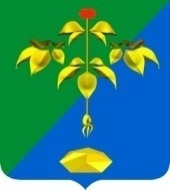 РОССИЙСКАЯ ФЕДЕРАЦИЯПРИМОРСКИЙ КРАЙКОНТРОЛЬНО-СЧЕТНАЯ ПАЛАТА ПАРТИЗАНСКОГО ГОРОДСКОГО ОКРУГАПрофессиональные квалификационные группы и квалификационные уровниДействующие значения окладов Значения окладов, предусмотренные ПроектомРазмер увеличения(%)Профессиональная квалификационная группа «Общеотраслевые должности служащих первого уровня»Профессиональная квалификационная группа «Общеотраслевые должности служащих первого уровня»Профессиональная квалификационная группа «Общеотраслевые должности служащих первого уровня»Профессиональная квалификационная группа «Общеотраслевые должности служащих первого уровня»1 квалификационный уровень472549003,72 квалификационный уровень496351473,7Профессиональная квалификационная группа «Общеотраслевые должности служащих второго уровня»Профессиональная квалификационная группа «Общеотраслевые должности служащих второго уровня»Профессиональная квалификационная группа «Общеотраслевые должности служащих второго уровня»Профессиональная квалификационная группа «Общеотраслевые должности служащих второго уровня»1 квалификационный уровень521054033,72 квалификационный уровень547256753,73 квалификационный уровень574559583,74 квалификационный уровень603362573,75 квалификационный уровень633565703,7Профессиональная квалификационная группа «Общеотраслевые должности служащих третьего уровня»Профессиональная квалификационная группа «Общеотраслевые должности служащих третьего уровня»Профессиональная квалификационная группа «Общеотраслевые должности служащих третьего уровня»Профессиональная квалификационная группа «Общеотраслевые должности служащих третьего уровня»1 квалификационный уровень665268993,72 квалификационный уровень698572443,73 квалификационный уровень733476063,74 квалификационный уровень770079853,75 квалификационный уровень808783873,7Профессиональная квалификационная группа «Общеотраслевые должности служащих четвертого уровня»Профессиональная квалификационная группа «Общеотраслевые должности служащих четвертого уровня»Профессиональная квалификационная группа «Общеотраслевые должности служащих четвертого уровня»Профессиональная квалификационная группа «Общеотраслевые должности служащих четвертого уровня»1 квалификационный уровень849288073,72 квалификационный уровень891792473,73 квалификационный уровень936497113,7Профессиональные квалификационные группы и квалификационные уровниДействующие значения окладов Значения окладов, предусмотренные ПроектомРазмер увеличения(%)Профессиональная квалификационная группа «Общеотраслевые профессии рабочих первого уровня»Профессиональная квалификационная группа «Общеотраслевые профессии рабочих первого уровня»Профессиональная квалификационная группа «Общеотраслевые профессии рабочих первого уровня»Профессиональная квалификационная группа «Общеотраслевые профессии рабочих первого уровня»1 квалификационный уровень425644143,72 квалификационный уровень447146373,7Профессиональная квалификационная группа «Общеотраслевые профессии рабочих второго уровня»Профессиональная квалификационная группа «Общеотраслевые профессии рабочих второго уровня»Профессиональная квалификационная группа «Общеотраслевые профессии рабочих второго уровня»Профессиональная квалификационная группа «Общеотраслевые профессии рабочих второго уровня»1 квалификационный уровень470248763,72 квалификационный уровень493651193,73 квалификационный уровень518353753,74 квалификационный уровень544456463,7Профессиональные квалификационные группы и квалификационные уровниДействующие значения окладовЗначения окладов, предусмотренные ПроектомРазмер увеличения(%)Профессиональная квалификационная группа должностей работников физической культуры и спорта первого уровняПрофессиональная квалификационная группа должностей работников физической культуры и спорта первого уровняПрофессиональная квалификационная группа должностей работников физической культуры и спорта первого уровняПрофессиональная квалификационная группа должностей работников физической культуры и спорта первого уровня1 квалификационный уровень2 квалификационный уровень92139613955499693,73,7Профессиональная квалификационная группа должностей работников физической культуры и спорта второго уровняПрофессиональная квалификационная группа должностей работников физической культуры и спорта второго уровняПрофессиональная квалификационная группа должностей работников физической культуры и спорта второго уровняПрофессиональная квалификационная группа должностей работников физической культуры и спорта второго уровня1 квалификационный уровень2 квалификационный уровень3 квалификационный уровень997410448109241034410835113293,73,73,7Профессиональная квалификационная группа должностей работников физической культуры и спорта третьего уровняПрофессиональная квалификационная группа должностей работников физической культуры и спорта третьего уровняПрофессиональная квалификационная группа должностей работников физической культуры и спорта третьего уровняПрофессиональная квалификационная группа должностей работников физической культуры и спорта третьего уровня1 квалификационный уровень2 квалификационный уровень113981321711820137073,73,7Профессиональная квалификационная группа должностей работников физической культуры и спорта четвертого уровняПрофессиональная квалификационная группа должностей работников физической культуры и спорта четвертого уровняПрофессиональная квалификационная группа должностей работников физической культуры и спорта четвертого уровняПрофессиональная квалификационная группа должностей работников физической культуры и спорта четвертого уровня1 квалификационный уровень13848143613,7Профессиональные квалификационные группы и квалификационные уровниДействующие значения окладовЗначения окладов, предусмотренные ПроектомРазмер увеличения(%)Профессиональная квалификационная группавторого уровняПрофессиональная квалификационная группавторого уровняПрофессиональная квалификационная группавторого уровняПрофессиональная квалификационная группавторого уровня1 квалификационный уровень770879943,72 квалификационный уровень11042114513,7Профессиональная квалификационная группатретьего уровняПрофессиональная квалификационная группатретьего уровняПрофессиональная квалификационная группатретьего уровняПрофессиональная квалификационная группатретьего уровня1 квалификационный уровень770879943,7Профессиональные квалификационные группы и квалификационные уровниДействующие значения окладовЗначения окладов, предусмотренные ПроектомРазмер увеличения(%)Профессиональная квалификационная группа должностей педагогических работников Профессиональная квалификационная группа должностей педагогических работников Профессиональная квалификационная группа должностей педагогических работников Профессиональная квалификационная группа должностей педагогических работников 1 квалификационный уровень2 квалификационный уровень3 квалификационный уровень4 квалификационный уровень10450117981303513860104501179813035138600,00,00,00,0Профессиональная квалификационная группа должностей работников учебно-вспомогательного персонала первого квалификационного уровняПрофессиональная квалификационная группа должностей работников учебно-вспомогательного персонала первого квалификационного уровняПрофессиональная квалификационная группа должностей работников учебно-вспомогательного персонала первого квалификационного уровняПрофессиональная квалификационная группа должностей работников учебно-вспомогательного персонала первого квалификационного уровня1 квалификационный уровень665469013,7Профессиональная квалификационная группа должностей работников учебно-вспомогательного персонала второго квалификационного уровняПрофессиональная квалификационная группа должностей работников учебно-вспомогательного персонала второго квалификационного уровняПрофессиональная квалификационная группа должностей работников учебно-вспомогательного персонала второго квалификационного уровняПрофессиональная квалификационная группа должностей работников учебно-вспомогательного персонала второго квалификационного уровня1 квалификационный уровень2 квалификационный уровень75947696787579813,73,7